6АМХК Тема «Притчи Христа».Цель: познакомиться с притчей, как примером литературного произведения; сравнить притчу с басней и загадкой. Прочитать притчи Христа и рассмотреть картины художников.Ход занятия:Определение «Притча»:  Интернет ресурс «Википедия».Притчи Христа: Интернет ресурс «Википедия» (список).Работа по учебнику: класс МХК с.165-171 – читать.Сравнить картины художников по притче «Блудный сын».Домашнее задание с. 171 п.2 и с.172 п. 4. Вариант Реферат по теме: «Притчи Христа в творчестве художников разных эпох». (Яндекс картинки)Пьер Сесиль Пюви де шаванн          Николай Лосев. «Блудный сын». 1882 год. Холст, масло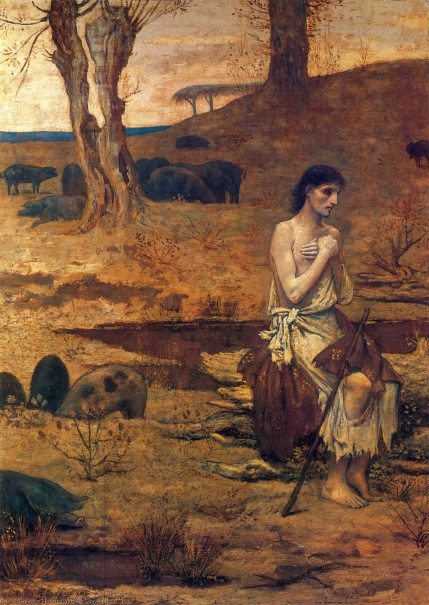 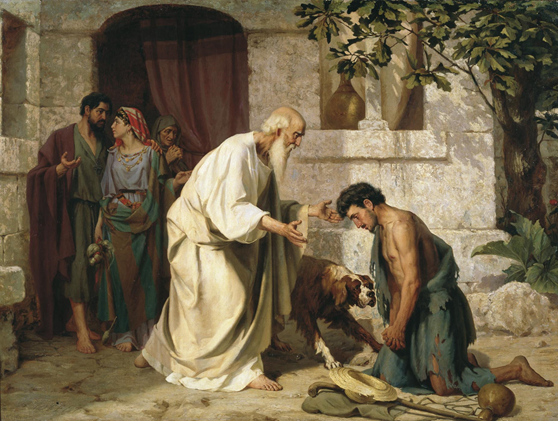 Семирадский                                                                            Дюрер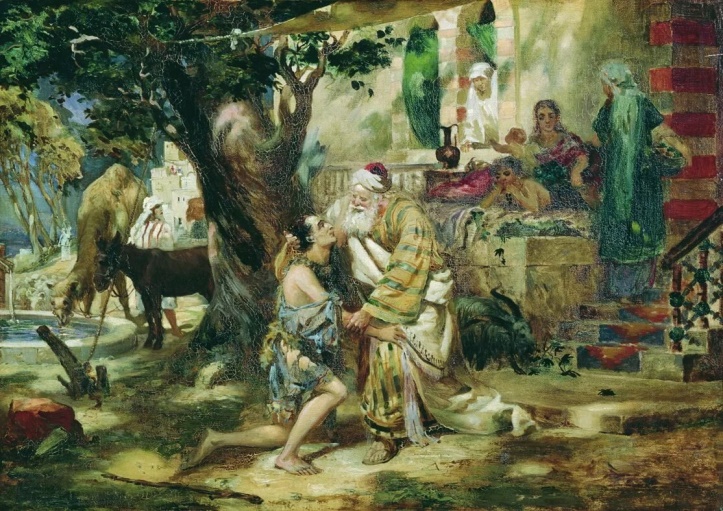 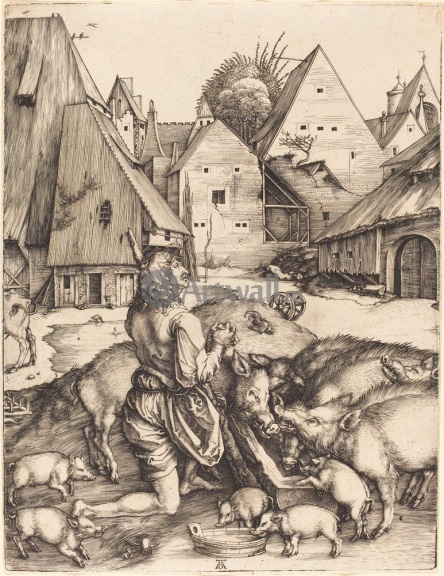 